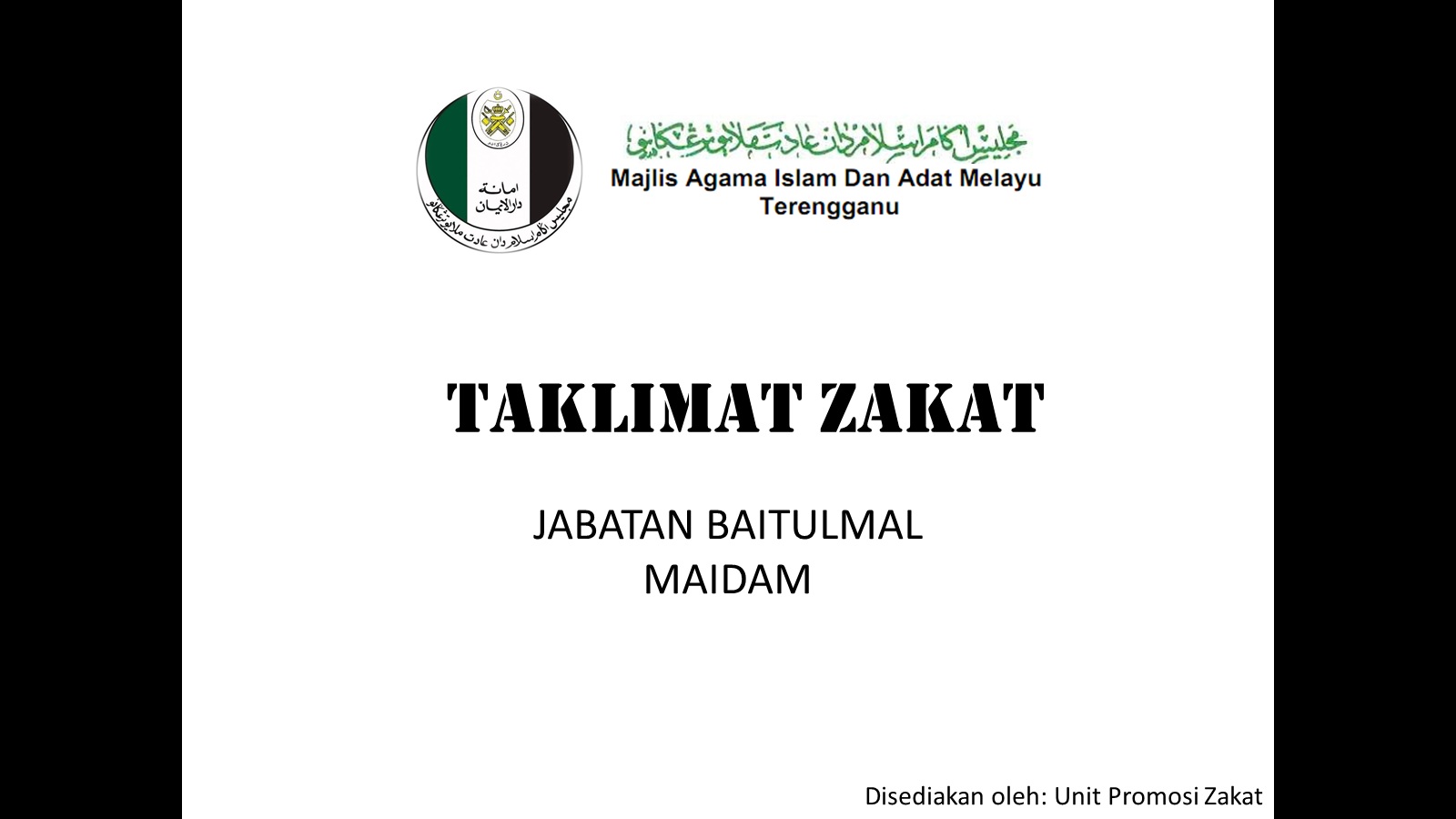 TUNTUTAN ELAUN LEBIH MASA BAGI BULAN __________TUNTUTAN ELAUN LEBIH MASA BAGI BULAN __________TUNTUTAN ELAUN LEBIH MASA BAGI BULAN __________TUNTUTAN ELAUN LEBIH MASA BAGI BULAN __________TUNTUTAN ELAUN LEBIH MASA BAGI BULAN __________TUNTUTAN ELAUN LEBIH MASA BAGI BULAN __________TUNTUTAN ELAUN LEBIH MASA BAGI BULAN __________TUNTUTAN ELAUN LEBIH MASA BAGI BULAN __________TUNTUTAN ELAUN LEBIH MASA BAGI BULAN __________TUNTUTAN ELAUN LEBIH MASA BAGI BULAN __________TUNTUTAN ELAUN LEBIH MASA BAGI BULAN __________TUNTUTAN ELAUN LEBIH MASA BAGI BULAN __________TUNTUTAN ELAUN LEBIH MASA BAGI BULAN __________TUNTUTAN ELAUN LEBIH MASA BAGI BULAN __________TUNTUTAN ELAUN LEBIH MASA BAGI BULAN __________NAMANAMA:NO.K/PNO.K/P:JAWATANJAWATAN:GAJI SEBULANGAJI SEBULAN:                                       NO. GAJI :                                        NO. GAJI :                                        NO. GAJI :                                        NO. GAJI :                                        NO. GAJI :                                        NO. GAJI : KADAR SEJAMKADAR SEJAM:NO. AKAUNNO. AKAUN:TARIKHMASA BEKERJAMASA BEKERJAMASA BEKERJAMASA BEKERJAKENYATAAN BEKERJAKENYATAAN BEKERJAJUMLAH JAM BEKERJAJUMLAH JAM BEKERJAJUMLAH JAM BEKERJAJUMLAH JAM BEKERJAJUMLAH JAM BEKERJAJUMLAH JAM BEKERJAJUMLAH JAM BEKERJAJUMLAH JAM BEKERJATARIKHMASA BEKERJAMASA BEKERJAMASA BEKERJAMASA BEKERJAKENYATAAN BEKERJAKENYATAAN BEKERJAH/BIASAH/BIASAH/BIASAH/BIASAREHATREHATH/KLPSH/KLPSTARIKHDARIDARIDARIHINGGAKENYATAAN BEKERJAKENYATAAN BEKERJASSSMSMSMJUMLAHJUMLAHJUMLAHJUMLAHJUMLAHJUMLAHJUMLAHPERKIRAAN:PERKIRAAN:PERKIRAAN:PERKIRAAN:PERKIRAAN:PERKIRAAN:PERKIRAAN:PERKIRAAN:PERKIRAAN:PERKIRAAN:PERKIRAAN:HARI BIASA (S) J/JAMHARI BIASA (S) J/JAMHARI BIASA (S) J/JAMx 1.125x RM7.37x RM7.37=RMHARI BIASA (M) J/JAM	HARI BIASA (M) J/JAM	HARI BIASA (M) J/JAM	x 1.250x RM7.37x RM7.37=RMHARI REHAT (S) J/JAMHARI REHAT (S) J/JAMHARI REHAT (S) J/JAMx 1.250x RM7.37x RM7.37=RMHARI REHAT ( M ) J/JAMHARI REHAT ( M ) J/JAMHARI REHAT ( M ) J/JAMx 1.500x RM7.37x RM7.37=RMHARI KLPS (S) J/JAMHARI KLPS (S) J/JAMHARI KLPS (S) J/JAMx 1.750x RM7.37x RM7.37=RMHARI KLPS ( M ) J/JAMHARI KLPS ( M ) J/JAMHARI KLPS ( M ) J/JAMx 2.000x RM7.37x RM7.37=RMJUMLAH TUNTUTANJUMLAH TUNTUTANJUMLAH TUNTUTANJUMLAH TUNTUTANJUMLAH TUNTUTANJUMLAH TUNTUTANJUMLAH TUNTUTAN=RMPERAKUAN :PERAKUAN :PERAKUAN :PERAKUAN :PERAKUAN :PERAKUAN :PERAKUAN :PERAKUAN :PERAKUAN :PERAKUAN :PERAKUAN :Saya mengaku segala kenyataan di atas adalah betul dan benar.Saya mengaku segala kenyataan di atas adalah betul dan benar.Saya mengaku segala kenyataan di atas adalah betul dan benar.Saya mengaku segala kenyataan di atas adalah betul dan benar.Saya mengaku segala kenyataan di atas adalah betul dan benar.Saya mengaku segala kenyataan di atas adalah betul dan benar.Saya mengaku segala kenyataan di atas adalah betul dan benar.Saya mengaku segala kenyataan di atas adalah betul dan benar.Saya mengaku segala kenyataan di atas adalah betul dan benar.Saya mengaku segala kenyataan di atas adalah betul dan benar.Saya mengaku segala kenyataan di atas adalah betul dan benar.Tandatangan Pegawai Yang MenuntutTandatangan Pegawai Yang MenuntutTandatangan Pegawai Yang MenuntutTandatangan Pegawai Yang MenuntutTandatangan Pegawai Yang MenuntutTarikh:Tarikh:Tarikh:Tarikh:Disahkan Oleh;Disahkan Oleh;Disahkan Oleh;Disahkan Oleh;Disahkan Oleh;Tarikh:Tarikh:Tarikh:Tarikh: